                                      بسم الله الحمن الرحيم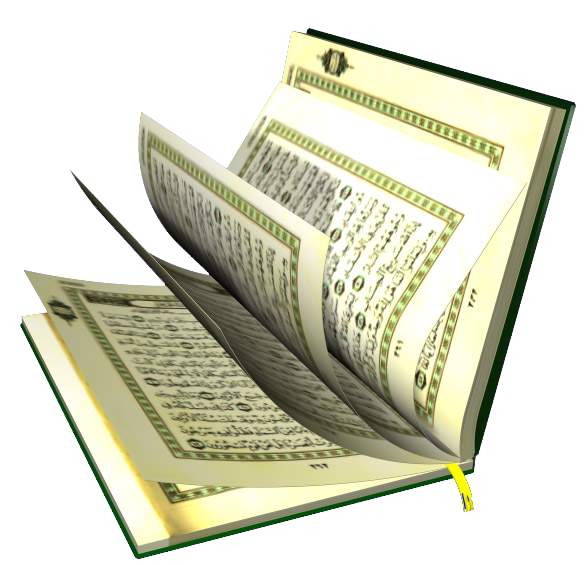 { وعلمناه  صنعة لبوس لكم لتحصنكم من بأسكم فهل أنتم شاكرون}                                                                                                                                                                            سورة  ألأنباء : الآية ( 80 )                                                                         ( أ )                       الإهداء                                              إلى من جرع الكأس فارغاً ليسقيني قطرة حب                                     إلى من كلت أنامله ليقدم لنا لحظة سعادة..... والدي العزيز                                                            إلى من أرضعتني الحب والحنان                                                  إلى القلب الناصع بالبياض ..... والدتي الحبيبة                                   إلى القلوب الطاهرة الرقيقة والنفوس البريئة ..... أخوتي                                  إلى مصدر الوفاء والأخلاص .... زوجتي العزيزة                                      إلى أولئك الذين لا يعرفون رياضة يومية سوى الركض                                                                   وراء  رغيف الخبز                                   إلى أولئك الذين يرابطون في قلوبنا قبل أن يرابطوا في                                                                        سوح القتال                                                                                        ( ب )                                                                شكر والتقدير    الحمد لله حمداً يليق بجلال وجهه وعظيم سلطانه و والصلاة والسلام على خلق لله سيدنا محمد وعلى اله الطيبين الطاهرين وعلى أصحابه أجمعين .     " رب اوزعني أن اشكر نعمتك التي انعمت علي وعلى والدي وأن اعمل صالحاً ترضاه  وادخلني     برحمتك في عبادك الصالحين" " سورة النمل " [ 19]     احمده واشكره جل شانه على توفيقه وعلى ما من به علي بكرمه وفضله من وصول هذا البحث الى المستوى الذي وصل ا  ليه , واصلي واسلم على من بعثه ربه هادياً ومبشراً ونذيراً (صلى الله عليه وعلى الهوسلم ) ومن سار على  نهجه الى    يوم الدين , ثم اتقدم بوافر الشكر وعظم الامتنان    لأستاذنا الفاضل الاستاذ الدكتور  ( عباس فال الطائي ) ,     اعترافاً بفضله وعمله وخلقه , ولما بذله من  توجيهات واراء سديدة , ولما غمرنا به من علم غزير وخلق فاضل نبيل     اثناء فترة دراستنا واثناء أشرافه على هذاالبحث ... فله الشكر اجزله ... ومن التقدير اعظمه ... ومن   الدعاء       اصدقه ... على ما قدمه لي من الدعم والتشجيع ورعاية ومساندة خلال مسيرة حياتي العلمية في مرحلة     البكالوريوس , شكراً يوازي عطاه , يلق بإنسانيته واخلاقه سلوكه الرفيع , كما أسجل بكل الاعتزاز والامتنان      اسمى آيات الشكر والعرفان لقسم جغرافية  كلية الآداب جامعة القادسية .                                                                             ( ج )                                                 فهـرست المحـــتويات                                                                   ( د )  1 ــ مشكـلة البحث : ــ تمثل المشكلة سؤال بحاجة الى جواب او شئ مبهم يحتاج الى تعريف او هي حاجة لم تلبى وهنا تمثلت   بالنقاط الاتية : * ما الموقع المكاني للخدمات الصناعية في مدينة الديوانية ؟  * ما الانماط الموقعية للخدمات الصناعية في مدينة الديوانية ؟ * ما المعطيات المكانية لتوطن الخدمات الصناعية في المدينة ؟ــ فرضـية البحث : ــ أنطلقت فرضية البحث من خلال مشكلته لتتكون من ثلاث فروض يسعى الباحث  لأثباتها او نفيها في مراحل البحث المتعددة وهذه الفروض هي :	* يتباين التوزيع المكاني للخدمات الصناعية في مدينة الديوانية من منطقة الى اخرى وذلك تبعا لمساحة المنطق وحجمها السكاني .* تختلف الانماط الموقعية للخدمات الصناعية من منطقة الى اخرى في المدينة وذلك تبعا  لتركز السكاني فيها وكمية أحتياجهم لتلك الخدمات الصناعية .* للمعطيات المكانية أهمية واضحة وكبيرة في عملية التوطن للخدمات الصناعية داخل مدينة الديوانية حيث ساهمة في تباين توزيعها بين مناطق المدينة .                                                                              ( 1 )	   3 ــ أهـداف البـحث :      هناك مجموعة من الاهداف يسعى الباحث لتحقيقها أ همها ما يأتي : *ــ التركيز على التوزيع المكاني للخدمات الصناعية بحسب بنيتها في المدينة .*ــ معرفة الانماط الموقعية للخدمات الصناعية في المدينة وتوزيعها .*ــ تباين المعطيات المكانية لتوطن الخدمات الصناعية في مدينة الديوانية .   4ــ منهـجية البحث :    أعتمدت الدراسة على المنهج الجغرافي العام     5 ــ حـدود البحث : ــ    وتمثلت حدود البحث بما يأتي :         ــــ الحــدود المكانيــة :تقع منطقة الدراسة ( مدينة الديوانية ) بين خطي طول ( 44,38 و 45,11 ) شرقا ودائرتي عرض ( 31, 43 و 32,2 ) شمالا , ويحده من الشمال محافظة بابل ومن الشرق قضاء عفك ومن الجنوب قضاء الحمزة ومن الغرب قضاء الشامية وبذلك يكون موقعها في شمال وشمال شرق المحافظة .      ـــ  الحــدود الزمــانية : تمثلت مدة الدراسة في سنة 2016 .   6 ــ هيـكلية البـحث : ــ تكون البحث من مقدمة وثلاث مباحث جاء المبحث الاول لدراسة التوزيع المكاني للخدمات الصناعية بحسب بنيتها في مدينة الديوانية حيث تناول التوزيع المكاني للخدمات الصناعية للمركبات والخدمات الهندسية والنسيجية بالاضافة الى الخدمات الصناعية الخشبية , في حين ركز المبحث الثاني في معطياته على الانماط الموقعية للخدمات  الصناعية في المدينة حيث بينت هذه الانماط للخدمات الصناعية في المنطقة المركزية وعلى الطرق الرئيسية وفي المناطق السكنية ومن ثم في المنطقة الصناعية , اما المبحث الثالث فتناول المعطبات المكانية لتوطن الخدمات الصناعية في المدينة والتي تمثلة بــ ( المواد الاولية و السكان والقوى العاملة و مصادر الطاقة والنقل والسوق والارض والمياه ) , ثم أختتم البحث بمجموعه من الاستنتاجات والمقترحات .            ( 2 )                                                     خريطة ( 1 )                                     الحدود الإدارية لمدينة الديوانية 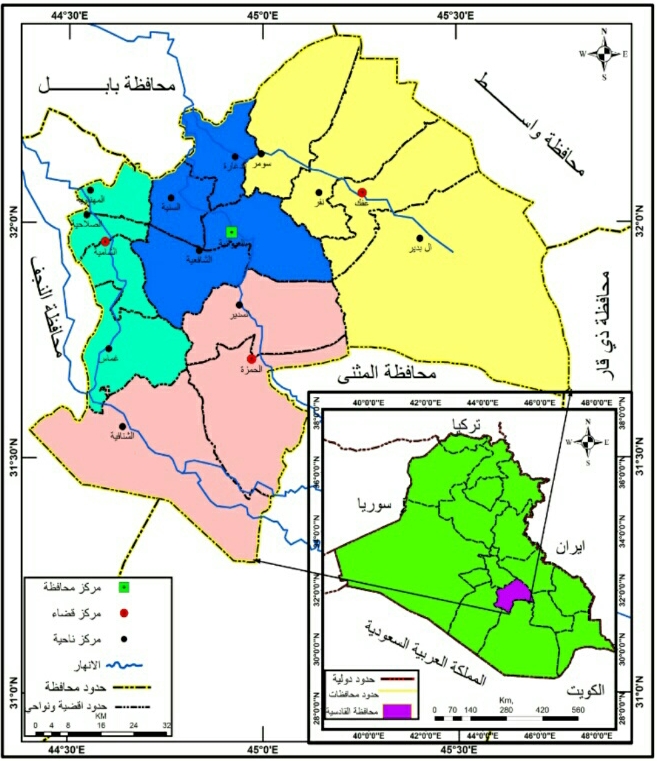 المصدر : وزارة التخطيط الهيئة للمساحة , خريطة العراق الادارية لعام 2007 م, بمقياس الرسم 1000000:1.ــ خريطة محافظة القادسية لعام 2010م , بمقياس 1500000:1 .                                                                               ( 3 )	                            المـبحث الأول       الـتوزيع المكاني للخدمات الصناعية بحـسب بيئتـها في                     مديـنة  الديـوانـية	  المقـدمة : ــ                                                أن الصناعات الخدمية المنفردة والصغيرة والمنتشرة في أنحاء مختلفة للمدن سواء كانت كبيرة أم صغيرة لها        أهميه في أي مدينه , ألا أن الملائمة المكانية للموقع الصناعي الخدمي له أهميه أكبر ،  لان الخدمات    الصناعية الصغيرة والمنتشرة قد تؤدي إلى خسائر لا يستهان بها  إذا ما كانت غير ملائمة مكانياً بالنسبة  لموقعها إلى باقي الفعاليات والنشاطات الأخرى التي تحتاجها المدينة حتماً بالإضافة إلى الأضرار بمستهلك الخدمة .  وتعد الصناعات الخدمية من الصناعات التي ترتبط حجماً وكماً بحجم سكان المدينة واقتصادياتها وسعة       نشاطاتها المختلفة ، إذ تعد من النشاطات الغير الاساسيه داخل المدينة على الرغم  من أهميتها لمفاصل الحركة في المدينة ، إذ تتضمن الصناعات التي توفرها خدمات الصيانة والتصليح والإدامة وكل ما يتعلق    بالأجهزة المنزلية وغيرها ، وسنتناول في هذا المبحث :                                                                                                                                              1- الخدمات الصناعية للمركبات (السيارات، الجرارات ، الدراجات ،الآليات الثقيلة )   .                                        ٢- الخدمات الصناعية الهندسية (الأجهزة الكهربائية والمنزلية ، الساعات ، المفاتيح )  .                             3- الخدمات الصناعية النسيجية (الخياطين،الندافين ،الاسكافيه ،غسل المفروشات ) .                            4- الخدمات الصناعية الخشبية .                                                                               ( 2 )	1- الخـدمات الصنـاعية للمـركبات (السيـارات، الجـرارات ، الدراجات ،الآليـات الثقيـلة )  : ــيتباين التوزيع المكاني للخدمات الصناعية للمركبات بمختلف أصنافها وأنواعها ، ومن خلال الدراسة  الميدانية لمركز المدينة تبين أن الخدمات الصناعية للمركبات بمختلف أنواعها تحتل المرتبة الأولى وبنسبه عاليه إذ ما قورنت ببقية الخدمات الصناعية الأخرى المنتشرة في المدينة ، حيث تتوزع الخدمات الصناعية للمركبات في مكان الدراسة حسب الجدول الآتي :ـــ                                جدول ( 1 ) التوزيع المكاني للخدمات الصناعية في الديوانية      المصدر: من عمل الباحث بالاعتماد على الدراسة الميدانية .                                                                               ( 3 )أما فيما يخص منطقة الحي الصناعي في المدينه فسيكون له الحصه الأكبر في هذا المجال كونه منطقه كبيرة وتحتوي على عدد كبير من الورش المتخصصة فى هذا الشئن ، حيث يقسم الحي الصناعي في المدينه إلى أربعه قطاعات أو ما يعرف بالــ (بلوك) وحسب التوزيع الآتي :ـــــ  القـطاع الاول ( البـلوك الأوا ) : ــ يحتوي القطاع الأول من الحي الصناعي على معارض لبيع السيارات كما ويحتوي أيضا على ورش  لتقديم    الخدمات الصناعيه للمركبات بمختلف أنواعها وكما موضح في الجدول الآتي :ــ        جدول ( 2 ) توزيع المكاني للخدمات الصناعية للمركبات في القطاع الأول للحي الصناعي في مدينة الديوانية المصدر: من عمل الباحث بالاعتماد على الدراسة الميدانية .                                                                              ( 4 )ومن خلال الجدول رقم ( ٢) يتضح أن القطاع الأول للحي الصناعي يتكون من (٢٠) ورشة تعمل على تقديم الخدمات االصناعيه للمركبات توزعت ما بين الدوشمه والفيتريه  وتصليح الدعميات وكذلك تصليح الاقفال وجام المركبات وكما مبين في المخطط الآتي :ــ               مخطط ( 1) التوزيع المكاني للخدمات الصناعية في القطاع الأول للمنطقة الصناعي في مدينة الديوانية                               شـــــــــــــــارع رئــــــــــــيـــسي                                 شـــــــــــــــارع رئــــــــــــيـــسيالمصدر: من عمل الباحث بالاعتماد على الدراسة الميدانية .                                                                               ( 5 )ـــ القـطاع الثـاني (  البلـوك الثاني  ) : ــيحتوي هذا القطاع في المنطقة الصناعي على عدد من  الورش المتنوعه في تقديم الخدمات االصناعيه للمركبات  بالإضافه إلى الخدمات الصناعيه المعروفه , يحتوي هذا القطاع على عدة ورش لتغير دهن وغسيل السيارات وعدد من وكلاء بيع قطع الغيار السيارات وكما موضح في الجدول والمخطط الآتي :ــ          جدول ( 3 ) توزيع المكاني للخدمات الصناعية للمركبات في القطاع الثاني للمنطقة الصناعية في مدينة الديوانية  المصدر: من عمل الباحث بالاعتماد على الدراسة الميدانية .                                                                               ( 6 )         مخطط ( 2 ) التوزيع المكاني للخدمات الصناعية في القطاع الثاني للمدينة الصناعية في مدينة الديوانية                                              شــــــــــارع رئـــــــــــــســــــــــــــي                                                                                                       ( 7 )وبالرجوع إلى القطاع الأول والثاني تتضح لنا الإحصائيات التاليه وهي أن عدد الورش في القطاعين هي (٢٣) محل حدادة و (٩) محلات فيتريه و (٨) محلات لسمكرة السيارات و (٧) محلات كهربائي سيارات أما المحلات المتفرقة فقد بلغ عددها (٥٠) محل موزعه بين القطاعين .   ـــ  القـطاع الثـالث ( البـلوك الثـالث )  بعد المشاهده الميدانيه للقطاع الثالث تبين أن هذا القطاع مهجور ولايتمتع بالخدمات الصناعيه وتم التأكد من ذلك من خلال عرض الأسئله على بعض العمال وأصحاب المحلات في المنطقه . ــــ  القـطاع الـرابع ( البـلوك الـرابع )يعتبر القطاع الرابع أكبر القطاعات الموجوده في الحي الصناعي حيث يحتوي على (١02) ورشة ( ٤٣)       ورشة تتنوع فيما بينها في تقديم الخدمات الصناعيه للسيارات وبمختلف تفرعاتها اما البقيه فهي محلات متفرقه وكما مبين في الجدول الآتي  :ـــ        جدول ( 4 ) توزيع المكاني للخدمات الصناعية للمركبات في القطاع الرابع  للمنطقة الصناعي في مدينة الديوانيةالمصدر: من عمل الباحث بالاعتماد على الدراسة الميدانية .                                                                                ( 8 ) ويحتوي أيضا القطاع الرابع مكتب مسؤل المنطقه الصناعيه كما ويحتوي أيضا على عدد من معامل تصنيع الأنابيب البلاستيكيه ( الصوندات) وبعض المحلات مغلقه نهائيا ًأي أنها لا تقدم أي خدمة صناعيه مذكوره ،وفي القطاع أيضأ عدد من المحلات يعملون وكلاء لبيع قطع الغيار للسيارات بمختلف أنواعها وتصنيفاتها وكما موضح في المخطط الآتي :ــ                      مخطط ( 3 ) التوزيع المكاني للخدمات الصناعية في القطاع الرابع للمدينة الصناعية في مدينة الديوانية                                                                                 ( 9 ) 2- الخـدمات الصـناعيه الهنـدسيه : ـبعد التطور الهائل الذي حصل في العالم من بعد الثورة الصناعيه وغزو التكنلوجيا لحياة البشر بحيث أصبح الأنسان مقيدا بالصناعات الحديثه والتكنلوجيا التي لا يمكنه على الاطلاق الاستغناء عنها فأصبحت هذه الأمور اساسيه أكثر من كونها كماليات ، لزم الأمر وجود العديد من الهندسات المختلفه والتي يتخصص كل منها بأمر معين فلا تستطيع هندسة واحدة او شخص واحد ان يلم بكافة الأمور حتى في أبسط الاختراعات وذلك بسبب توسع العلم بشكل كبير جدا ، ومن ضمن التخصصات الهندسية الموجوده حاليا والتي تعتبر من الفروع الاصليه في الهندسه هي الخدمات الهندسيه الكهربائية أو الهندسه الكهربائية التي تعتبر من أهم فروع الهندسه أيضا وذلك بسبب الاختراعات العديده من حولنا التي تعمل على الكهرباء وتحول كل ما حولنا تدريجيا إلى كهرباء أيضا فأصبحت الكهرباء بالتالي هي مصدر الطاقه الرئيسيه في حياة البشر، كما أن هناك خدمات صناعيه تكون تحت طائلة الخدمات الصناعيه الهندسيه كصناعه الساعات واعادة تأهيلها وكذلك صناعة المفاتيح ومن خلال الدراسه الميدانيه لمدينه الديوانية تبين أن الخدمات الصناعيه الهندسيه ( الأجهزة الكهربائية المنزليه ، الساعات ، المفاتيح)  تتوزع في المناطق الاتيه وحسب ما مبين في الجدول الآتي :ــ                                                                                ( 10 )                           جدول رقم ( 5 ) التوزيع المكاني للخدمات الصناعيه الهندسية في مدينة الديوانيةالمصدر: من عمل الباحث بالاعتماد على الدراسة الميدانية .                                                                              ( 11 ) كما وتعتبر الخدمات الصناعيه لاعادة تأهيل الساعات من الخدمات الصناعيه التي تحتاج إلى ايدي عامله خاصه وتتمتع بخبره في هذا المجال ، أن الخدمات الصناعيه للساعات في مدينه الديوانية تكاد تكون قليله قياسا مع الخدمات الصناعيه الهندسيه الأخرى في منطقة الدراسه ، تتوزع محلات تأهيل الساعات في منطقة الدراسه كما مبين في الجدول الآتي :ــ                 جدول رقم ( 6 ) التوزيع المكاني للخدمات الصناعيه الهندسية في مدينة الديوانية  اما فيما يخص الخدمات الصناعيه المتخصصة في صناعة المفاتيح وباعتبارها فرع من فروع الخدمات الهندسيه فتوجد في منطقتين وكما موضح في الجدول الآتي :ــ                      جدول رقم ( 7 ) التوزيع المكاني للخدمات الصناعيه الهندسية في مدينة الديوانيةلمصدر: من عمل الباحث بالاعتماد على الدراسة الميدانية .                                                                           ( 12 ) - الخـدمات الصنـاعيه النـسيجيه :ــان الصناعات النسيجيه من أكثر الصناعات التحويليه أتساعا وانتشارا على نطاق المعمورة بسبب طبيعة خاماتها الاوليه من جهة وضخامة الطلب على منتجاتها من جهة أخرى ، كما أن منتجاتها تعد من الحاجات الأساسية للانسان لهذا كان نموها وتطورها مرتبطا بأستمرار نمو السكان وتطور مستويات معيشتهم وتتصف موادها الاوليه ولاسيما الطبيعيه منها بأنها لا تفقد شيئا من وزنها بعد تصنيعها فضلا عن أنها غير قابله للتلف عند الخزن أو نقلها لمسافات طويلة ، كما لا تتطلب إلى رأس مال ضخم في شراء الالات والمكائن على غرار باقي الخدمات الصناعيه الأخرى ومن خلال الدراسه الميدانيه للمنطقه تبين أن الخدمات الصناعيه النسيجيه تتوزع في المناطق الاتيه وكما موضح في الجدول الآتي :ــ                                      جدول رقم ( 8 ) الخدمات الصناعية النسجية في مدينة الديوانية المصدر: من عمل الباحث بالاعتماد على الدراسة الميدانية .                                                                              ( 13 ) ٤- الخـدمات الصنـاعيه الخـشـبية :ـــ وتشمل القطع ونشر الأخشاب وصناعة لوازم الخشب والأثاث وتصليح وتجديد الأثاث ( الدوشمه) ويقتصر هذا النوع من الخدمات الصناعيه على أكثر من مادة منها ( الخشب)! ، وتحدد هذه المادة مدى طبيعة عمل واستمرارية الخدمات الصناعيه متأثره بارتفاع وانخفاض أسعاره، ان صناعة الأثاث الخشبي من الصناعات الاستهلاكية فالاثاث الخشبي بكل أنواعه يعتمد على الخشب المستورد كليا من مناشئ مختلفه وقد أنتشرت أعمال النجارة في المنطقه المدروسه واعتمدت بالدرجه الأساس على الخبره الفنية المكتسبه وتمثل كلف العمل الماهره الجزء الأكبر من كلفة الانتاج حيث تنجز مراحل عدة من العمل يدويا فضلا عن استعمال بعض المعدات الاوليه ، وتعد صناعة موجهة نحو السوق لزيادة كبيره تطرأ على حجمومها عند التصنيع ولضرورة الاتصال بالمستهلك لتعرف على رأيه والنمط الذي يطلبه والسعر الذي يدفعه لقاء حصوله على السلعه    تمثلت الخدمات الصناعيه الخشبية في مدينة الديوانية بصناعه المنتجات الخشبية  كالابوب والأثاث المنزلي والمكتبي * ومن خلال الدراسه الميدانيه لمدينه الديوانية تبين أن التوزيع المكاني للخدمات الصناعيه الخشبيه تتركز في الأماكن الاتيه وكما موضح في الجدول الآتي :ـــــــــــــــــــــــــــــــــــــــــــــــــــــــــــــــــــــــــــــــــــــــــــــــــــــــــــــــــــ( !  ) ــ الخشب مادة عضوية تتألف من ألياف متماسكه تتصف بالمرونة و المقاومة للضغط و الحرارة وهي على أنواع كلا حسب أستخدامه و سعره ، للمزيد من التفاصيل أنظر : حسين جعفر المرسومي ، صناعة المعادن و الميكانيك ، النجاره ، المكتب التجاري للطباعه و النشر ، بيروت ، الطبعه الثانيه ، 1961 ، ص 40 . ( * ) ــ دراسة ميدانيه.                                                                              ( 14 )                        جدول رقم ( 9 ) توزيع المكاني للخدمات الصناعية الخشبية في مدينة الديوانية  المصدر: من عمل الباحث بالاعتماد على الدراسة الميدانية .                                                                              ( 15 )                    توضح خريطة ( 2 ) التوزيع الجغرافي للخدمات الصناعية في مدينة الديوانية 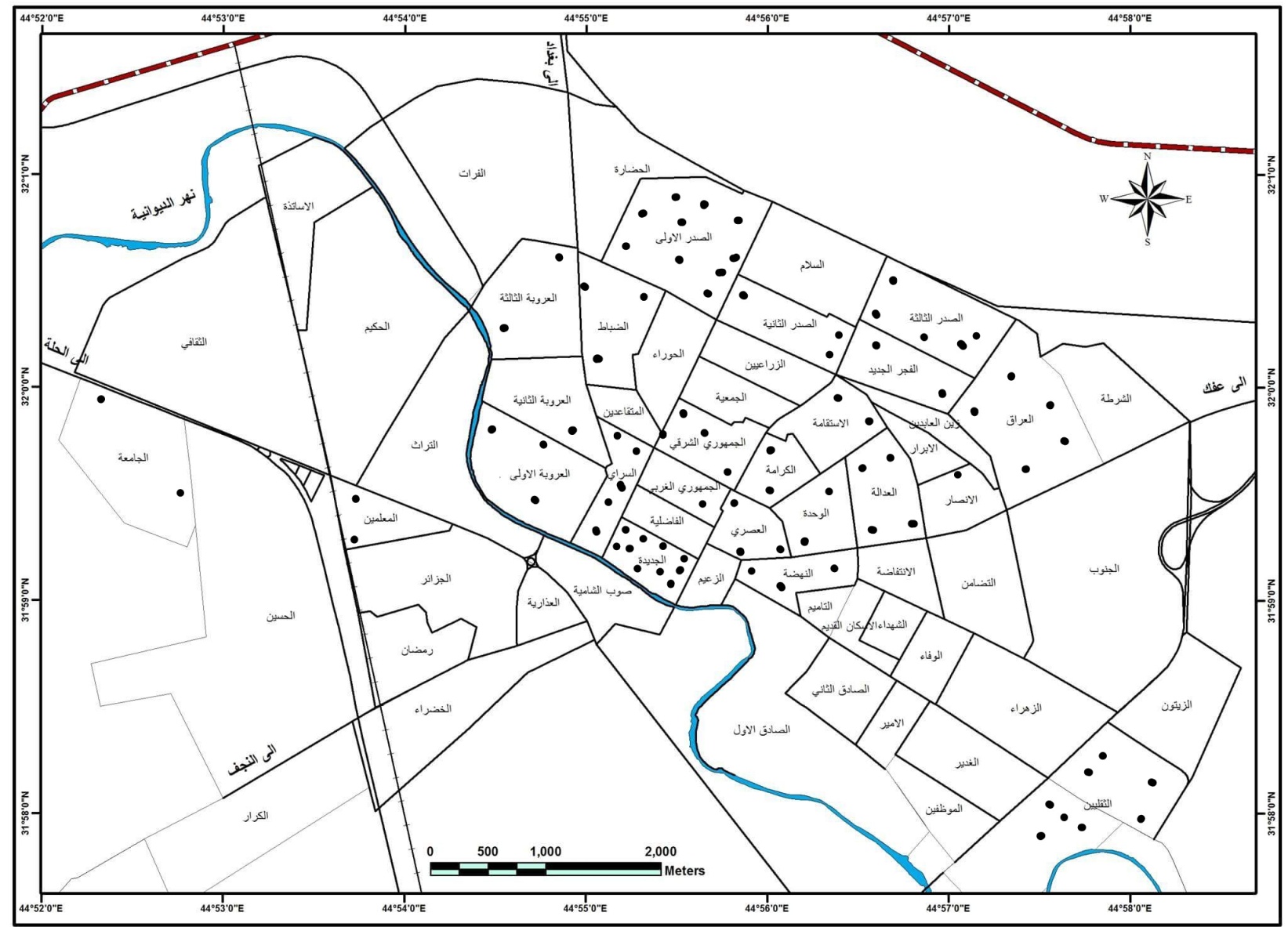 المصدر : من عمل الباحث بالاعتماد على : برنامج GlS10.3 .                                                                             ( 16 )                          المبـحث الثـاني          الأنماط الموقعيه للخدمات الصناعيه في                        مـدينة الديـوانية  	      المـقدمـة : ـ يختلف التركيب الموقعي للخدمات الصناعيه داخل المدينه من صناعه الى اخرى بحسب طبيعتها  ومتطلباتها واختلاف وظائفها ومعدل الطلب والحاجه اليها (١) ويتخذ كل فرع من فروع الخدمات الصناعيه في المنطقه حيزا ونمطا يختلف في لتوزيع سواء أكان هذا النمط تركزياً أم انتشاريا ًوبهذا ينفرد كل نوع بنمط بمكاني معين في التوزيع  تأخذ الخدمات الصناعيه في المدينه شكل توزيع أشبه بألانطقه والقطاعات تبعاً لنوعيتها وطبيعتهاواحجامها (2) ان مراكز المدن تنجذب اليها الصناعات التقليدية (الحرف اليدوية) العالية التأهيل مثل صناعة الملابس والأثاث وتصليح الاحذيه ، سنتناول في هذا المبحث الجوانب الاتيه :  1 - الخدمات الصناعيه في المنطقه المركزيه .  2- الخدمات الصناعيه على الطرق الرئيسيه .  3- الخدمات الصناعيه في المناطق السكنية .   4- الخدمات الصناعيه في المنطقه الصناعيه . ــــــــــــــــــــــــــــــــــــــــــــــــــــــــــــــــ(١) - أحمد حبيب رسول،مبادئ الجغرافيه الصناعيه ، الجزءالاول ، مطبعة دار السلام ، بغداد ، ١٩٧٦، ص١٤٥.( 2 ) ـ أميل جميل شهمان ، أختيار الموقع الصناعي في الدول النامية و أستخدام البرمجه الرياضيه ، مجلة الجمعية الجغرافية العراقية ، العدد 21 ، كانون الأول 1987 ، ص 258 .                                                                        ( 18 )                                                                  ـ الخـدمات الصناعيه في المنـطقه المـركزيه : ــ تعتبر الخدمات الصناعيه التي ترتبط حجماً وكماً بحجم سكان المدينه وحجم اقتصادياتها وسعة نشاطاتها المختلفه أذ تعد من النشاطات غير الأساسية داخل المدينة على الرغم من أهميتها لمفاصل الحركه في المدينه إذ تتضمن الصناعات التي توفرها خدمات الصيانه والتصليح والادامة وكل مايتعلق بأجهزة  ومرافق المدينة فلذلك تراها تأخذ عدة أنماط وأشكال مختلفه منها المتجمع والمنتشر فضلاً عن اتخاذها  لمواقع متباينه فمنها ماتفرضه آليات السوق واقتصاديات الأرض في المدينة ومنها ما يخطط ضمن  المخططات الأساسية تبعاً لنوع الوظيفة ومدى تأثيرخدمتها وحسب التطور التاريخي لنمو المدينه فهناك  مواقع منتشرة بين المحلات السكنية أو ضمن مراكز الحي (١) , ومن خلال الدراسه الميدانيه لمدينه الديوانية تبين أن الخدمات الصناعيه للمركبات بمختلف أنواعها تحتل المرتبة الأولى من بين الخدمات  الصناعيه الأخرى حيث بلغ عدد الورش المتخصصة في هذا المجال (٢٢٨) ورشة موزعه بين الحي الصناعي ومنطقة كراج عفك وبعض مناطق متفرقه من المدينة ويمكننا القول بأن النمط المتكتل هو الذي  ينطبق على هذا النوع من الخدمات الصناعيه كون عدد كبير من الورش تتركز في المنطقتين كراج عفك  والحي الصناعي بالإضافه إلى المنطقه الواقعه قرب المجسر الجديد(*) , وتتمثل الخدمات الصناعية في  المنطقة المركزية بنوع الخدمات الصناعية التي تتجه نحو السوق واليد العاملة وهذه الخدمات تقع في الحي الصناعي وفي كراج عفك , ولاتشكل تلك المواقع منطقة صناعية ممتده امتدادا متصلا دائما تظهر هنالك بعض التجمعات للخدمات الصناعية لأصناف معينة مثل تركز الخياطين في سوق التجار وصناعة الموبيليات والنجارة في منطقة الجديدة ( الكــرفت ) , وان المنطقة التجارية المركزية بوصفها أهم منطقة  تجارية في المدينة توفر لهذه الخدمات الصناعية عدة عوامل لأستمرارها مثل عدد كاف من المستهلكين , وأيدي عامله من مختلف المستويات , وسهولة النقل وقلة التكاليف , وخدمات اساسية اخرى فضلا عن الارتباط الوظيفي بين الخدمات الصناعية ووظائف أخرى في المدينة .ــــــــــــــــــــــــــــــــــــــــــــــــــــــــــــــ(١)- Committee,Montreol Transition,The New of Montreal,organization,2001,p.7( * ) أعتمادا على الدراسة الميدانية للبحث .                                                                        ( 19 )	                                                                    ــ الخـدمات الصناعيه على الطـرق الرئيـسيـه : ــان لطرق النقل دوراً مهماً في اختيار موقع الخدمات الصناعيه إذ تتطلب هذه الخدمات نقل البضائع الى المستهلكين وسهولة حصولهم عليها ، ومن خلال الدراسه الميدانيه لمدينه الديوانية أتضح أن غالبية الخدمات الصناعيه تتركز على الطرق الرئيسيه وبالاخص الخدمات الصناعيه المتخصصة بالمركبات . هناك عدة شوارع رئيسية في مدينة الديوانية معظمها تحدها من مركز المدينة الى أطرافها , وعلى هذه الطرق أنشأت ورش مختلفه من حيث الاداء والخدمة الصناعية التي تقدمها , اذ يتركز على أمتداد شارع( الجلبية ) أغلب ورش الخدمات الصناعية الخشبية وتصليح الاجهزة الكهربائية والحداده , كذلك الحال  بالنسبة لشارع ( كــراج عفك ) الذي تتةزع على جانبيه ورش صناعية تقدم الخدمات الصناعية للمركبات  بمختلف انواعها .٣-الخـدمات الصنـاعيه في المنـاطق السـكنية: ــ من خلال الدراسة الميدانيه لموقع الدراسة تبين أن الخدمات الصناعيه التي تتوزع في المناطق السكنية  لمدينة الديوانية هي الخدمات التي تحتاج الى المستهلك بصورة مباشره مثل الخدمات الصناعيه الخشبيه  (النجارة) والتي يكون عملها تصليح واعادة تأهيل الأثاث أكثر من تصنيع الجديد منها بالإضافه إلى  الخدمات الصناعيه النسيجيه (الندافة) وبعض محلات حدادة الأبواب و الشبابيك بالإضافه إلى خدمات  صناعيه أخرى ، توجد الخدمات الصناعية في المناطق السكنية أما بصورة متجمعه أو منفردة أو مجتمعه  داخل المناطق السكنية , وان انتشار الخدمات الصناعية في المناطق السكنية يعود الى عدة عوامل منها  الارتباط بالمستهلك مباشرة مثل الخدمات الخشبية وتصليح الاجهزة الكهربائية او توفر الابنية الرخيصة  الاثمان من ناحية الايجار , هذا فضلا عن عوامل شخصية تجعل أصحاب المحلات يفضلون العمل بالقرب  من أو عند المسكن .                                                                        ( 20 ) 4 ــ الخــدمات الصناعــية في المنــطقة المـركـزية : ــ بعد ان أعطيت صورة واضحة للتوزيع المكاني للخدمات الصناعية والأنماط الموقعية للخدمات الصناعية في مدينة الديوانية , أصبح من الضروري قياس درجة التنوع والتركز الصناعي والنسبة الصناعية    للعمال في منطقة الدراسة , وهناك أكثر من مؤشر يمكن أستخدامها لتحقيق هذه المقاييس منها عدد  المؤسسات الصناعية وعدد العمال ورأس المال الموظف وغيرها .                                                                        ( 21 )                      المـبحث الثـالث   المعطـيات الماكـنيه لـتوطن الخـدمات الصـناعيه                    في مـدينة الديـوانيه  المقــدمة : ــ تكتسب عمليات توطن الخدمات الصناعيه بفروعها المختلفه أهميه متزايده في كثير من الدراسات وتخطى  دراسة تقويم أنماطها القائمه بأهمية مماثله , ان ضمان نجاح وتطور الخدمات الصناعيه او احد فروعها  التي تقام في المدينه إنما يعتمد على مقدار الدقه في اختيار الفرع المناسب لتوطينه في الموقع المناسب  وهذا يتطلب تقييم الامكانات الجغرافيه المتاحه للخدمات الصناعيه في المدينه في تنوعها ومقاديرها وفي  تسهيلاتها ، ان لهذه الامكانات دورها الحاسم أضافه الى عوامل أخرى في توجيه عمليات الاستثمار  الصناعي والتنميه والتنميه الاقتصادية . وفي دراسة التوطن الصناعي تتداخل علوم متعددة تنفرد  الجغرافيه من بينها في دراسه التباين المكاني له بتأكيدها على دور عناصر البيئه الجغرافيه وخصائصها  في هذا التباين (1) .  فالاتجاه الاقليمي في دراسة النشاط الصناعي بدأ يستقطب اهتمام الباحثين لأنه يساعد في الوصول الى فهم أوسع وأعمق في تفسير التباين المكاني للنشاط الصناعي من خلال تتبع العلاقات البيئيه المتبادله بين اقليم وأخر في خصائصه القائمه لذلك جاءت دراسة الخدمات الصناعيه في مدينة الديوانيه معبره  ومنسجمه مع هذا الاتجاه والخيار المنهجي ، وهناك جمله من المعطيات الماكنيه التي اسهم كل منها في  نشوء وتطور الخدمات الصناعيه في مدينة الديوانيه أهمها: المواد الأولية .      2- السكان والقوى العماله .      3- مصادر الطاقه .     4- النقل .      5- السوق .      6 ــ الأرض .        7-المياه .ــــــــــــــــــــــــــــــــــــــــــــــــــــــــــــــــــــــــــــــ(١)- عبد الزهره علي ناجي الجنابي،واقع واتجاهات التوطن الصناعي في إقليم الفرات الأوسط من العراق ، أطروحة دكتوراه ، كلية الآداب ، جامعة بغداد،١٩٩٦, ص١٣٢.                                                                        ( 23 )1- المـواد الاولـيه : ــتتنوع المواد الأولية المستخدمة في الخدمات الصناعيه فمنها الطبيعية و الصناعيه والطبيعيه منها المعدنيه والزراعيه والأخيرة منها النباتيه والحيوانية ولكل من هذه المواد خصائص وصفات تؤثر بطرق متباينه في توطن الخدمات الصناعيه في المنطقه وهي المواد التي تدخل في العمليه الإنتاجية وتؤدي عمليات الانتاج الى تغيرها الى الشكل الأخير الذي يعرض للبيع وهي أما خامات معدنيه أو زراعيه أو مواد نصف المصنعه أي أجريت عليها عمليات صناعيه سابقه كالغزل مثلاً عندما تدخل في صناعة النسيج وتعد الموادالاوليه  جزءاً من مستلزمات الانتاج الصناعي .2- السـكان والقـوى العـامله : ــالسكان دور متعدد الوجوه في تأثيره على عمليات وأنماط التوطن للخدمات الصناعيه ، فهم العاملون وهم المستهلكين ، وشرائح منهم تقدم خدماتها المتنوعه في الخدمات الصناعيه المختلفه ، ولذلك فإن ناجح عمليات التوطن يتطلب وجود وتركز إعداد كبيره من السكانيقدمون عرضاً وافراً للعماله وبمهارات  وتخصصات متنوعه ، وتتباين  الخدمات الصناعيه مع بعضها في مقادر ونوع حاجاتها من الأيدي العاملة  فبعضها يحتاج الى عدد كبير منهم وبمهارات مختلفه كصناعة النسيج ، ومن الصناعات ما يتطلب مهارات تقنيه عاليه للصناعات الهندسيه والالكترونيه ومنها ما يعتمد في توطنه على مهارات متوطنه معينه مثل كثير من الصناعات البدوية والتراثيه ، تعد الأيدي العماله احدى المتطلبات الرئيسيه بل هي عقبه اساسيه أمام توطن الخدمات الصناعيه فضلاًعن الأيدي العاملة التي ترتبط بعملتي الانتاج  والاستهلاك وكلما زاد عرض الأيدي العماله في السوق فان ذلك يحتل عنصر جذب تركز مواقع الخدمات الصناعيه بالقرب منها ان دور الأيدي العاملة متباين في توطن الخدمات الصناعيه في مدينة الديوانيه وذلك بسبب اختلاف حاجة الخدمات الصناعيه للايدي العامله من حيث نوع الأيدي العاملة وحجمها ، إذ ان هناك خدمات صناعيه تتطلب أعداد من الأيدي العاملة غير الماهره واخرى تتطلب عمالاً مماهرين وبأعداد قليله (١) وبشكل عام فان مقدار تأثير الأيدي العاملة من حيث كونها عاملاً مؤتراً في الاتجاهات الجغرافيه لعمليات التوطن للخدمات الصناعيه في الحيز الجغرافي للمدينه يعتمد على الحقائق الاتيه :-ــــــــــــــــــــــــــــــــــــــــــــــــــــــــــــــــــــ( 1 ) ــ عبد خليل , توزيع الجغرافي الصناعه في العراق , مطبعة الارشاد , بغداد , 1976 , ص 24 .                                                                        ( 24 )1- مقدار الطلب على الأيدي العماله. 2-المستوى المهاري (التقني) للايدي العامله .3ـ تكاليف الايدي العامله و تحدد بثلاث جوانب أساسيه :      أ ــ مقدار الطلب على الايدي العامله .       ب ــ مقدار عرض الايدي العامله .       ج ــ المستوى المهاري للايدي العامله . فسترتفع الاجور أذا كانت الايدي العامله الماهره قليله وقد تنخفض أذا كانت نسبة الايدي العامله و الماهره و المتخصصه في العمل عاليه ، كما أن الخدمات الصناعيه التي تعتمد على الايدي العامله غير الماهره تتأثر بدرجه كثيره بختلافات الموجوده بين منطقه و أخرى . ( 1 )  وتقسم العمال في مدينة الديوانية الى ثلاث مستويات ماهرون وشبه ماهرون وغير ماهرون وتحتاج عمليات الانتاج والخدمات الصناعيه  في المدينه الى عدد كبير من العمال الماهرين واعداد قليله من غير الماهرين وذلك لمواجهة مسايرة التطورات والابتكارات السريعه في الأجهزة وعمليات الانتاج المعقدة وغالباً مايكون العمال الماهرين من خريجي اعداديات الصناعه أما العمال شبه  الماهرين فمستواهم العلمي شهادة الإعدادية مع تدريب قصير الأجل ولا يحتاج العمال غير الماهرين الى التدريب . ( 2 ) ـــــــــــــــــــــــــــــــــــــــــــــــــــــــــــــــــــــــــــــــــــــــــــــــــــــــــــــــــــــ (1 ) ــ الدوري , صباح فنجان , معايرتوقيع المشاريع الصناعيه في العراق , رسالة ماجستير غير منشوره , مقدمه الى مركز التخطيط الحضري و الاقليمي , غير منشوره , 1985 , ص 48 . (2 ) ــ محمود محمد سيف , المواقع الصناعيه , دار المعرفه الجامعيه , الاسكندريه , 1986 , ص 65 .                                                                        ( 25 )3- مـصادر الــطاقه: ــكان لمصادر الطاقه دور هام في الماضي في عمليات التوطن للخدمات الصناعيه وخاصه التي تحتاج لمقادير كبيرة منها او انها تسخدمها كمادة اوليه وكمصدر للطاقه في واحد ، لذلك ارتبطت مواقع العديد من هذه الخدمات بمواقع العديد من هذه الصناعات تلقائياً لدفع كلفة النقل العاليه أو لضمان متطلباتها . (١) تعد مصادر الطاقه من العوامل المهمة في تحديد الاتجاهات الجغرافيه لعمليات التوطن للخدمات الصناعيه ولاسيما في بداية نشأة الصناعه وبشكل عام يمكن ان نبين أثر مصادر الطاقه في تحديد الاتجاهات الجغرافيه لعمليات توطن الخدمات الصناعيه في مدينة الديوانيه على النحو الآتي(٢) : -1-الخدمات الصناعية التي تستخدم كميات كبيرة من مصادر الطاقه يكون من الافضل وجودها قرب مصادر الطاقه. 2-الخدمات الصناعيه التي لاتشكل كلفة الوقود ومصادر الطاقه نسبه ضئيله من اجمالي الكلفه ففي هذه الحاله تكون الصناعه حرة في اختيار موقعها بالقرب من السوق او مصادر الطاقه. 3- الخدمات الصناعيه التي تشكل كلفة الوقود ومصادر الطاقه نسباً مختلفه من اجمالي كلفة الانتاج . ـــــــــــــــــــــــــــــــــــــــــــــــــــــــــــــــــــــــــــــــــــــــــــــــــــــــــــــــــــــــ(1 ) ــ د. ابراهيم شريف , جغرافية الصناعه , بغداد , 1976 , ص 24 . ( 2) ــ السماك , محمد أزهر سعيد , د. عباس التميمي , أسس جغرافية الصناعه و تطبيقاتها , جامعة الموصل , 1987 , ص 117 .                                                                        ( 26 )  4- النقــل : ــ تقدم شبكات النقل خدمات على غايه من الأهمية للخدمات الصناعيه ولعمليات التوطن للخدمات الصناعيه  فهي صلة الوصل بين عوامل الانتاج المختلفه في انواعها وفي مواقعها ومن دون احكام هذه الصله لن  يكون لأحد هذه العوامل أهميه في العمليه الإنتاجية، فالموارد الطبيعيه والاقتصاديه والبشريه تتوزع  جغرفياً بشكل غير متساوي بين المواقع والاقليم ويأتي دور النقل حاسماً في اعادة توزيع وتوفير متطلبات  الصناعه في المواقع والاقاليم التي لايتكامل وجودها فيها.(١)يفضل ان تكون اقامه شبكات النقل سابقه لعمليات التوطن وقد تكون مرافقه له ولكنها في كل الأحوال يجب ان تكون وافيه في امتداداتها وكفؤه في تنظيمها غير ان بعض امتداداتها تتأثر احيناً بالظروف الجوية  والطوبوغرافيه والسياسية والأمنية في المنطقه فتتعطل احياناً او تتحدد الحركه عليها احيانا اخرى  فتتأثرلذلك بعض أنشطة الصناعات وتخسر شيئاً من المنافع التي تجنيها في الظروف الاعتياديه.(٢)ان موقع مدينة الديوانية حرمها من الاستفادة من خدمات ومزايا النقل البحري الرخيص واقتصرت الشبكة الفعاله فيها على النقل البري (السيارات ، والسكك الحديدية) الى جانب امكانات محدوده ومعطله للنقل النهري، يعد النقل عاملاً مؤثراً في تحديد مواقع الوحدات الصناعيه بأتفاق الباحثين في اقتصاديات الموقع خلال المرحلة الأولى من تطور نظرية الموقع الصناعي التي ركزت على اختيار الموقع الصناعي في الموقع الأقل كلفه نقل، كما يعد البعض عامل النقل الخيار المناسب للحكم على مدى صلاحية التوطن من حيث تجمع الخامات وتوزيع المنتجات اكثر من كون النقل عاملاً من عوامل التوطن الصناعي ، وأهمية عامل النقل تأتي من كونه يحتل أهم حلقات التصنيع من خلال مراحله كافه سواء مايتعلق ذلك بنقل المواد الأولية وقوة العمل ومصادر الطاقه الى الموقع الصناعي نقل المنتجات الصناعيه الى السوق .ـــــــــــــــــــــــــــــــــــــــــــــــ( 1 ) ــ د. محمد صالح تركي القريشي , د. أحمد حسين الهيتي , مقدمة في أقتصاد النقل , جامعة الموصل , مطابع جامعة الموصل , 1992 , ص 25 .( 2 ) ـ  ( أ ) سعدي علي غالب , جغرافية النقل و التجارة , جامعة الموصل ، مطابع جامعة الموصل  , 1987 .          ( ب ) يوسف محمد سلطان و أخرون , جغرافية النقل و التجارة الدولية , جامعة البصرة , مطبعة جامعة البصرة , 1988 .                                                                        ( 27 )ان التطورات في ميدان النقل قد انعكست ايجابياً على الاتجاهات الجغرافيه المؤثرة في عمليات التوطن للخدمات الصناعيه في الجوانب التاليه(١) :-أولاً:-انخفاض الاهميه النسبيه لمستوى التكاليف الاجماليه للناتج النهائي للمنشأة الصناعيه بفعل تطور وسائل النقل مما أسهم في اعطاء حرية كبيرة للخدمات الصناعيه في اختيار مواقعها وتحريرها من الارتباطات الموقعيه. ثانياً:- ان التطور في وسائل النقل قد اسهم في توسيع مدى سوق المنشأة الصناعيه من اعطائها فرصة كبيرة لتحقيق عوائد اقتصاديه نتيجة تمكن المنشأة الصناعيه من ايصال منتجاتها الى عدد كبير من المستهلكين وبذلك نجد انخفاض التكاليف اسهم اسهاماً كبيراً في تغير الاتجاهات الجغرافيه لعمليات التوطن للخدمات الصناعيه. هناك خدمات صناعيهلا يكون للنقل أثر ملموس في كلف الانتاج فلا يؤثر عامل النقل في تحديد موقعها وهي عادةً تكون منتجات باهضة الثمن خفيفة الوزن وصغيرة الحجم (كصناعة المجوهرات) ، واهم عوامل توطنها يتمثل بالسوق انسجاماً مع رغبة المنتجين الصناعيه في ان يكونوعلى صله وثيقه بلمستهلكين . ـــــــــــــــــــــــــــــــــــــــــــــــــ( 1 ) الحديثي ، د. حسن محمود , تخطيط المواقع الصناعيه , ( بحث في الأسس و المفاهيم النظرية ) , مجلة النفط و التنمية , العدد الثاني , أذار نيسان  1987 ، ص 104 .                                                                        ( 28 )5- الـســوق : ــ يعد السوق ركناً اساسياً في العمليه الإنتاجية واحد المستلزمات الهامه لقيام ونجاح الخدمات الصناعيه صحيح ان كثيراً من الصناعات يمكن ان تحصر النجاح المطلوب معتمدة على الاسواق الخارجية إلا أن السوق المحليه تظل المدخل الأول لها نحو ولوج هذه الأسواق وضمان لها عند حصول تغيرات هامة في مستويات الطلب كما انه ليس بوسع جميع الخدمات الصناعيه دائماً الحصول على اسواق خارجيه لأسباب  شتى . والسوق بالنسبه لاي سلعه يعني مقدار الطلب الفعال على منتجاتها وهذا يعتمد على عدد السكان وخصائصهم وأنماط عيشهم وعلى قدرتهم الماليه على الانفاق الاستهلاكي، لذلك فان الاقاليم الكثيرة  السكان والتي تتميز بارتفاع دخول افرادها توفر الصناعات القائمه فيها احد نجاح توطنها الأساسية وهو السوق الواسعه سواء كانت هذه الصناعات انتاجيه ام استهلاكيه . (١) ويعتمد حجم هذا الطلب ايضاً على نوعيه السلعه وسعرها وبتالي قدرتها على منافسة مثيلاتها في الأسواق المحليه والخارجيه ، ألا ان قدرة هذه السلعه تلك على الاستحواذ على مساحة من السوق يتأثر بعوامل كثيره منها كلفة النقل فكلما كانت  كلفة النقل منخفضه ولا تحتل سوى نسبه ضئيله من اجمالي كلف الانتاج والتسويق كلما أمكن الحصول على سوق أوسع في الأقاليم أو عدد منها.ــــــــــــــــــــــــــــــــــــــــــــــــــــــ(1 ) ــ د. أبراهيم شريف , جغرافية الصناعة , دار الرسالة للطباعة , بغداد , 1976 ، ص 37  ـــ ص 39 .                                                                        ( 29 ) تبرز أهمية السوق من حيث كونه مؤثراً في تحديد الاتجاهات الجغرافيه لعمليات توطن الخدمات الصناعيه  من خلال العلاقه الكبيرة مابين التوطن الصناعي وموقع السوق ، اذ تطورت الصناعه ونمت في مناطق  ذات اسواق كبيرة وبالمقابل فان نمو هذه الأسواق كان ايضاً نتيجة العوامل المشجعه للصناعه على النمو . (1)  ويمكن ابراز تأثير الأسواق في الاتجاهات الجغرافيه لعمليات توطن الخدمات الصناعيه من ثلاث جوانب    هي: - الجانب الأول: - سعة السوق وحجم الطلب على المنتوج الصناعي وهذا يرتبط أساساً بالمستهلك . الجانب الثاني: - قدرة السوق اي انه عندما تكون قدرة السوق عاليه في استيعاب الناتج الصناعي فان ذلك سوف يشجع المنتجين لدخول السوق . الجانب الثالث:-  طبيعة الناتج النهائي للصناعه .  كما ويعد السوق المحطه التي تحدد حجم العوائد وتصريف الخدمات، والأسواق على عدة أنواع منها أسواق ذات طابع احتكاري او منافسه احتكاريه فضلا عن ذلك ضهرت اسواق متعددة وفقاً لتعدد السلع الانتاجيه منها الخدميه والاستهلاكيه وغيرها.(2)ــــــــــــــــــــــــــــــــــــــــــــــ( 1 ) ــ الصفار ، د. فؤاد محمد , الجغرافية الصناعية في العالم ,  ن الكويت , ص 1 , 1980 ن ص 61 .( 2 ) ــ Leggat John Technology lnvestment strategy of the net two decades Candex 2000  p 25                                                                          ( 30 )6- الأرض : ــيعد عامل الأرض من العوامل المكانيه الضروريه لقيام الخدمات الصناعيه في كل موقع يختار أنه تقوم فيه الصناعه اذ ان كل صناعه تسعى  الى ان يكون ثمن الأرض رخيصاً لكن على الرغم من ذلك فان ارتفاع الثمن نسبياً لايكون مشكلة لان ثمن الأرض لايشكل عادةً الا نسبة قليله من رأس المال المستثمر وهناك ثلاث متغيرات رئيسية تحدد دور الأرض من حيث كونها عاملاً مؤثراً في توافق الصناع هي:-(1)1:- سعر الأرض . 2:- ايجاد الأرض . 3:- كلفة استعمال الأرض . هذه المتغيرات تتأثر بحجم المنافسه الموجودة عليها من الاستعمالات الأخرى فارتفاع سعر الأرض او ايجادها وعدم قدرة المشروع الصناعي على المنافسه يدفعه ذلك الى لاختيار موقع بديل باتجاه المناطق الرخيصة الثمن. ويؤدي سعر الأرض دوراً كبيراً في تباين تأثير عامل الأرض في توطن الخدمات الصناعيه لاعتباراين هما:-الأول: - ان الانخفاض النسبي في أسعار الأراضي يعطي ميزة للتوطن الصناعي في المناطق الريفيه تفوق تلك التي تقع في المدن او خارج المدن مباشرة . الثاني: - يعد الانخفاض في أسعار الأراضي وسهولة الحصول عليها العامل الحاسم في اختيار الموقع الصناعي كونه أحد أسباب تركز الصناعه في ضواحي المدن هو انخفاض أسعار الأراضي مقارنة بداخل المدن . ـــــــــــــــــــــــــــــــــــــــــــــــــــــــــــــــــــــــــــــــــــــــــــ( 1 ) ــ عودة , وليد , الصناعه و عوامل توطنها و الآتجاهات العربية ، مجلة أوراق أقتصادية , العدد 15 , السنة 2000 , ص 5 .                                                                        ( 31 )7- المـيــاه : ــ تتباين الخدمات الصناعيه فيما بينها بمقدار حاجاتها للمياه في عملياتها الصناعيه فمنها مايحتاج  لمقادير كبيرة من المياه للتبريد او للتسخين او كمواد اوليه مما يتطلب اقامتها قريبة من موارد دائمه لها لضمان الحصول على متطلباتها منها وباسعار مناسبه وهناك نوع من الخدمات الصناعيه لا تحتاج  سوى لمقدار ضئيل منها فتحرر مواقعها من الارتباط بتحديدات وفرتها، والخدمات الصناعيه تتباين  ايضا بحاجاتها لأنواع معينه من المياه خاليه من الشوائب لبعضها او الاملاح للبعض الآخر ومنها  مايعتمد قياسها على وفرة المياه المعدنيه. (١) ان هذه التحديات تعد مؤشرات هامه على قدرة المنطقه او الاقليم على توطن الخدمات الصناعيه  باعتبار عامل المياه، ومع  ان المياه يمكن نقلها بالانابيب مسافات بعيدة او شق قنوات مائيه صناعيه لايصالها الى مواقع نائيه مما يحرر الموقع الصناعي نسبيا من الارتباط بمصادرها إلا أن ذلك يزيد الكلفة ويرتبط بتحديدات طوبوغرافية المنطقه والامكانات الفنيه والمالية المتاحه، وبعض الصناعات تحتاج كميات كبيرة من المياه الملوثه وعند عدم وجود منشأة  كافية لصرف المياه الصناعيه فان امر تصريفها يتطلب توقيع مصانعها قرب مجاري مائيه دائمه يستفاد منها لهذا الغرض. (2) أن مدينة الديوانية يمر فيها شط الديوانية الذي يعد أحد تفرعات نهر الفرات . والمياه في كل الاحول ضئلية التكاليف ألا أن بعض الخدمات الصناعيه لا يمكن أن تقام بعيدا عن موارد المياه ولا سيما أذا  تطلبت عمليات توفير الخدمات كميات كبيره منها , و تختلف أهمية الماء الى الصناعه حسب نوع تلك الصناعه فعندما تكون الحاجة الى ماء الخام غير المنقى يكون دور الماء ثانويا و سوى ذالك تكون الحاجة ذا أهمية قصوى . ( 3 )ـــــــــــــــــــــــــــــــــــــــــــــــــــــــــــــــــــــــــــــــــــــ( 1 ) ــ د. صباح محمود محمد ,التحليل المكاني للمواقع الصناعيه في مدينة بغداد كبرى , مطبعة الارشاد , بغداد , 1928 , ص 183 .( 2 ) ــ د. عبد الخليل فضيل , د. أحمد حبيب رسول , جغرافية العراق الصناعيه , وزارة التعليم العالي و البحث العلمي , مطابع جامعة الموصل , ( لا    توجد سند طبع ) , ص 148 .( 3 ) ــ . 14 ــStephen Ibid P13  ching                                                                        ( 32 )   الأســـتنتاجات : ـــ 1 ــ أن الخدمات الصناعية في المنطقة المركزية تتمثل بنوع الخدمات الصناعية التي تتجه نحو السوق  واليد العاملة وهذه الخدمات الصناعية لاتشكل منطقة صناعية ممتده أمتدادا متصلا , دائما ماتظهر هناك  بعض التجمعات للخدمات الصناعية لأصناف معينة مثل تركز الخياطين في سوق التجار وصناعة  الموبيليات في منطقة الجديدة  (الكرفت ) .2 ــ هناك أرتباط بين المنطقة التجارية والخدمات الصناعية لأن الأولى توفر لهذه الخدمات الصناعية عدة عوامل لأستمرارها مثل عدد كاف من المستهلكين , وأيدي عامله من مختلف المستويات , وسهولة النقل  وقلة التكاليف , وخدمات اساسية اخرى فضلا عن ألارتباط الوظيفي بين الخدمات الصناعية ووظائف   أخرى في المدينة .3 ــ تعد الصناعات الخدمية من الصناعات التي ترتبط حجماً وكماً بحجم سكان المدينة واقتصادياتها وسعة        نشاطاتها المختلفة ، إذ تعد من النشاطات الغير الاساسيه داخل المدينة على الرغم  من أهميتها لمفاصل الحركة في المدينة ، إذ تتضمن الصناعات التي توفرها خدمات الصيانة والتصليح والإدامة وكل ما يتعلق      بالأجهزة المنزلية وغيرها .4 ــ ان ضمان نجاح وتطور الخدمات الصناعيه او احد فروعها التي تقام في المدينه إنما يعتمد على مقدار الدقه في اختيار الفرع المناسب لتوطينه في الموقع المناسب وهذا يتطلب تقييم الامكانات الجغرافيه المتاحه للخدمات الصناعيه في المدينه في تنوعها ومقاديرها وفي تسهيلاتها . 5 ــ تعد الأيدي العماله احدى المتطلبات الرئيسيه بل هي عقبه اساسيه أمام توطن الخدمات الصناعيه  فضلاًعن الأيدي العاملة التي ترتبط بعملتي الانتاج والاستهلاك وكلما زاد عرض الأيدي العماله في السوق  فان ذلك يحتل عنصر جذب تركز مواقع الخدمات الصناعيه بالقرب منها . 6 ــ أن أهمية عامل النقل تأتي من كونه يحتل أهم حلقات التصنيع من خلال مراحله كافه سواء مايتعلق ذلك بنقل المواد الأولية وقوة العمل ومصادر الطاقه الى الموقع الصناعي نقل المنتجات الصناعيه الى السوق .7 ــ أن السوق بالنسبة لأي سلعه يعني مقدار الطلب الفعال على منتجاتها وهذا يعتمد على عدد السكان وخصائصهم وأنماط عيشهم وعلى قدرتهم الماليه على الانفاق الاستهلاكي .                                                                        ( 33 )  التــوصيــات : ــ 1 ــ الاعتناء بالمدينة الصناعية في المدينة عن طريق رفع النفايات  وتوسيع المدينة الصناعية بالاضافه  الى أنشاء أماكن لستراحة الزبائن داخل المدينة كالمطاعم . 2 ــ رفع الورش المتجاوزة والمتمثلة في المنطقة الواقعه خلف شارع الاطباء كونها تؤثر في جمالية   مدينة الديوانية من خلال مخلافات الورش الصناعية المختصة في تقديم الخدمات الصناعية للمركبات   كون المذكورة تمثل قلب مركز مدينة الديوانية .  3 ــ العمل أعادة تأهيل مصنع نسيج الديوانية كونه يعتبر المورد الاول في مدينة الديوانية في أنتاج  الخدمات الصناعية النسيجية بعد توقف واستحداث الالات الموجوده في المصنع ورسم الخطط المستقبلية   للنهوظ في هذا المصنع بالاضافة الى معمل المطاط المتوقف ايضا .                                                                        ( 34 )  المصـــادر : ــ 1 ــ أحمد حبيب رسول ، مبادئ الجغرافيه الصناعيه ، الجزءالاول ، مطبعة دار السلام ، بغداد ، ١٩٧٦. 2 ــ أميل جميل شهمان ، أختيار الموقع الصناعي في الدول النامية و أستخدام البرمجه الرياضيه ، مجلة الجمعية الجغرافية العراقية ، العدد 21 ، كانون الأول 1987. 3 ــ  أبراهيم شريف , جغرافية الصناعة , دار الرسالة للطباعة , بغداد , 1976. 4 ــ الصفار ، د. فؤاد محمد , الجغرافية الصناعية في العالم ,  ن الكويت , ص 1 , 1980.5  ــ السماك , محمد أزهر سعيد , د. عباس التميمي , أسس جغرافية الصناعه و تطبيقاتها , جامعة الموصل ,1987 .6 ــ الحديثي ، د. حسن محمود , تخطيط المواقع الصناعيه , ( بحث في الأسس و المفاهيم النظرية ) , مجلة النفط و التنمية , العدد الثاني , أذار نيسان  1987.7 ــ الدوري , صباح فنجان , معايرتوقيع المشاريع الصناعيه في العراق , رسالة ماجستير غير منشوره , مقدمه الى مركز التخطيط الحضري و الاقليمي , غير منشوره , 1985  .8 ــ سعدي علي غالب , جغرافية النقل و التجارة , جامعة الموصل ، مطابع جامعة الموصل  , 1987 .9ــ صباح محمود محمد ,التحليل المكاني للمواقع الصناعيه في مدينة بغداد كبرى , مطبعة الارشاد , بغداد , 1928 .10ــ عبد خليل , توزيع الجغرافي الصناعه في العراق , مطبعة الارشاد , بغداد , 1976 .11ــ عبد الخليل فضيل , د. أحمد حبيب رسول , جغرافية العراق الصناعيه , وزارة التعليم العالي و البحث العلمي , مطابع جامعة الموصل , ( لا    توجد سند طبع ) .12ــ عودة , وليد , الصناعه و عوامل توطنها و الآتجاهات العربية ، مجلة أوراق أقتصادية , العدد 15 , السنة 2000.13ــ عبد الزهره علي ناجي الجنابي،واقع واتجاهات التوطن الصناعي في إقليم الفرات الأوسط من العراق ، أطروحة دكتوراه ، كلية الآداب ، جامعة بغداد،١٩٩٦.14ــ محمد صالح تركي القريشي , د. أحمد حسين الهيتي , مقدمة في أقتصاد النقل , جامعة الموصل , مطابع جامعة الموصل , 1992.15ــ محمود محمد سيف , المواقع الصناعيه , دار المعرفه الجامعيه , الاسكندريه , 1986 .16ــ يوسف محمد سلطان و أخرون , جغرافية النقل و التجارة الدولية , جامعة البصرة , مطبعة جامعة البصرة , 1988.17ــ Leggat John Technology lnvestment strategy of the net two decades Candex 2000  p 25  18ــ Committee,Montreol Transition,The New of Montreal,organization,2001,p.7                                                                        ( 35 )الموضوع    الصفحة الاية       أ الاهداء     بالشكر والتقدير     ج فهرست المحتويات       دالاطار النظري للبحث   1 ــ 3المبحث الأول : التوزيع المكاني للخدمات الصناعية بحسب بيئتها في مدينة الديوانية 1 ــ 16المبحث الثاني : الانماط الموقعية للخدمات الصناعية في مدينة الديوانية 17 ــ 21المبحث الثالث : المعطيات المكانية لتوطن الخدمات الصناعية في مدينة الديوانية 22 ــ 32الاستنتاجات    33التوصيات       34المصادر    35 ت            المنطقة     نوع الخدمات الصناعية للمركباتعدد الورش  1شارع العسكري العام حي العسكري الأول ــ الثاني حدادة سيارات       4 2حي العسكري الصدر الرابع قرب مدرسة العراق ـــ حدادة سيارات ــ تصليح الدراجات الهوائية       4      2 3كراج عفكتحتوي هذه المنطقة على ورش لتصليح السيارات وبيع قطع الغيار وكهربائي السيارات      39 4الجلبية ( سوق أبو جميغ) تصليح الدراجات النارية       1 5الجلبية ( القوس )تصليح الدراجات الهوائية والنارية       6 6الإسكان ( العمارات )تصليح الدراجات النارية       5 7حي العصريتحتوي هذه المنطقة على مجموعه من الورش تختص في كهربائيات السيارات وتبديل قطع الغيار      22 8حي الجمهوريتصليح الدراجات النارية       1 9العروبة ( الكورنيش )  حدادة سيارات       1  تنوع الخدمات الصناعية في القطاع عدد الورش  1      ورشات السمكرة للسيارات        3  2            حدادة السيارات       5  3            كهربائي سيارات        3   4       تصليح صالنصات السيارات       2   5         تصليح أقفال السيارات        1   6       تصليح دعاميات السيارات        1   7       تصليح راديترات السيارات        1   8         ورشة دوشمه السيارات        1   9      ورشة تصليح جام السيارات       1  10           فيترية للسيارات       1  11       تصليح المولدات الكهربائية          1 صالنصاتصالنصاتتصليح مولداتسمكرة سمكرة    فيتر  حدادة  حدادة  حدادة    حدادةصباغ كهربائي   دوشمةكهربائي   سمكرة  تصليح   أقفالكهربائيحدادة    تصليح   دعاميات ورشةأدوات  تصليح راديترات  ورشة  جام    تنوع الخدمات الصناعية في المنطقة عدد الورش   1           حدادة السيارات      18   2            سمكري سيارات     3   3              فيتر سيارات     7   4   ورشة لبيع قطع الغيار للسيارات     11   5           كهربائي سيارات     4   6           غسل السيارات         6   7        تبديل الدهن للسيارات     2   8           ميزانية و بلنص     2   9            صباغ سيارات       1  10                  تورنة     3  11  كراج تصليح الاليات الثقيله( الشفلات)     112            تصليح المولدات      1  13         تصليح جام السيارات      1ورشة    تورنة ميزانية  وبلنصورشة تورنةورشة    سمكريورشة    حدادة ورشة      فيترورشة غسل السياراتكراج تصليح الشفلات                               شـــــــــــــــــــــــــــــــــــــــــــــــارع   رئـــــــــــــــــــــــــــــــيـــسي   ورشة سمكري     ورشة حدادة                               شـــــــــــــــــــــــــــــــــــــــــــــــارع   رئـــــــــــــــــــــــــــــــيـــسي    ورشة تورنة كهربائي سيارات                              شـــــــــــــــــــــــــــــــــــــــــــــــارع   رئـــــــــــــــــــــــــــــــيـــسيورشة غسل السياراتكراج تصليح الشفلات                               شـــــــــــــــــــــــــــــــــــــــــــــــارع   رئـــــــــــــــــــــــــــــــيـــسي   ورشة سمكري     ورشة حدادة                               شـــــــــــــــــــــــــــــــــــــــــــــــارع   رئـــــــــــــــــــــــــــــــيـــسي    ورشة تورنة كهربائي سيارات                              شـــــــــــــــــــــــــــــــــــــــــــــــارع   رئـــــــــــــــــــــــــــــــيـــسيورشة حدادةورشة غسل السيارات                              شـــــــــــــــــــــــــــــــــــــــــــــــارع   رئـــــــــــــــــــــــــــــــيـــسي       ورشة فيتر      وكيل صيني                              شـــــــــــــــــــــــــــــــــــــــــــــــارع   رئـــــــــــــــــــــــــــــــيـــسي      وكيل ايراني                              شـــــــــــــــــــــــــــــــــــــــــــــــارع   رئـــــــــــــــــــــــــــــــيـــسيورشة حدادة       ورشة حدادة ورشة غسل السيارات                              شـــــــــــــــــــــــــــــــــــــــــــــــارع   رئـــــــــــــــــــــــــــــــيـــسي       ورشة فيتر      وكيل صيني                              شـــــــــــــــــــــــــــــــــــــــــــــــارع   رئـــــــــــــــــــــــــــــــيـــسي      وكيل ايراني                              شـــــــــــــــــــــــــــــــــــــــــــــــارع   رئـــــــــــــــــــــــــــــــيـــسيورشة جام        ورشة حدادة ورشة غسل السيارات                              شـــــــــــــــــــــــــــــــــــــــــــــــارع   رئـــــــــــــــــــــــــــــــيـــسي    ورشة سمكري      ورشة حدادة                               شـــــــــــــــــــــــــــــــــــــــــــــــارع   رئـــــــــــــــــــــــــــــــيـــسي     ورشة حدادة                               شـــــــــــــــــــــــــــــــــــــــــــــــارع   رئـــــــــــــــــــــــــــــــيـــسي            ورشة صباغ ورشة غسل السيارات                              شـــــــــــــــــــــــــــــــــــــــــــــــارع   رئـــــــــــــــــــــــــــــــيـــسي    ورشة سمكري      ورشة حدادة                               شـــــــــــــــــــــــــــــــــــــــــــــــارع   رئـــــــــــــــــــــــــــــــيـــسي     ورشة حدادة                               شـــــــــــــــــــــــــــــــــــــــــــــــارع   رئـــــــــــــــــــــــــــــــيـــسيورشة كهربائي سيارات             ورشة صباغ ورشة غسل السيارات   ميزانية و بلنص                               شـــــــــــــــــــــــــــــــــــــــــــــــارع   رئـــــــــــــــــــــــــــــــيـــسي     ورشة حدادة       ورشة كهربائي                               شـــــــــــــــــــــــــــــــــــــــــــــــارع   رئـــــــــــــــــــــــــــــــيـــسي     ورشة حدادة      ورشة حدادة                               شـــــــــــــــــــــــــــــــــــــــــــــــارع   رئـــــــــــــــــــــــــــــــيـــسيورشة حدادة         ورشة  فيتر كازورشة غسل السيارات   ميزانية و بلنص                               شـــــــــــــــــــــــــــــــــــــــــــــــارع   رئـــــــــــــــــــــــــــــــيـــسي     ورشة حدادة       ورشة كهربائي                               شـــــــــــــــــــــــــــــــــــــــــــــــارع   رئـــــــــــــــــــــــــــــــيـــسي     ورشة حدادة      ورشة حدادة                               شـــــــــــــــــــــــــــــــــــــــــــــــارع   رئـــــــــــــــــــــــــــــــيـــسيورشة فيتر          ورشة  فيتر كاز   ورشة غسل السيارات     ورشة حدادة                               شـــــــــــــــــــــــــــــــــــــــــــــــارع   رئـــــــــــــــــــــــــــــــيـــسي     ورشة حدادة      ورشة حدادة                               شـــــــــــــــــــــــــــــــــــــــــــــــارع   رئـــــــــــــــــــــــــــــــيـــسي      ورشة كهربائي سيارات      ورشة حدادة                               شـــــــــــــــــــــــــــــــــــــــــــــــارع   رئـــــــــــــــــــــــــــــــيـــسيورشة سمكره        ورشة حدادة    ورشة غسل السيارات     ورشة حدادة                               شـــــــــــــــــــــــــــــــــــــــــــــــارع   رئـــــــــــــــــــــــــــــــيـــسي     ورشة حدادة      ورشة حدادة                               شـــــــــــــــــــــــــــــــــــــــــــــــارع   رئـــــــــــــــــــــــــــــــيـــسي      ورشة كهربائي سيارات      ورشة حدادة                               شـــــــــــــــــــــــــــــــــــــــــــــــارع   رئـــــــــــــــــــــــــــــــيـــسيورشة حدادة        ورشة حدادة ورشة دهن ورشة غسل السيارات                              شـــــــــــــــــــــــــــــــــــــــــــــــارع   رئـــــــــــــــــــــــــــــــيـــسي        ورشة فيتر      تصليح مولدات                              شـــــــــــــــــــــــــــــــــــــــــــــــارع   رئـــــــــــــــــــــــــــــــيـــسي        ورشة فيتر          ورشة فيتر                                شـــــــــــــــــــــــــــــــــــــــــــــــارع   رئـــــــــــــــــــــــــــــــيـــسي          ورشة دهن ورشة دهن ورشة غسل السيارات                              شـــــــــــــــــــــــــــــــــــــــــــــــارع   رئـــــــــــــــــــــــــــــــيـــسي        ورشة فيتر      تصليح مولدات                              شـــــــــــــــــــــــــــــــــــــــــــــــارع   رئـــــــــــــــــــــــــــــــيـــسي        ورشة فيتر          ورشة فيتر                                شـــــــــــــــــــــــــــــــــــــــــــــــارع   رئـــــــــــــــــــــــــــــــيـــسيورشة حدادة          ورشة دهن    ت   نوع الخدمات الصناعية في المنطقة عدد المحلات   1                     فيتر سيارات         10  2                   حدادة السيارات             17   3                   سمكري سيارات            11   4                  كهربائي سيارات          5 ورشة فيترورشة تصليح   واتربمورشة تصليح عقول السيارات   ورشة سمكرةورشة تورنه ورشة قطع غيار كوريورشة حدادةورشة حدادةتصليح راديتراتكهربائي سيارات  محل حدادة  ورشة سمكرة ورشة حدادةورشة حدادةتصليح راديتراتكهربائي سيارات  محل حدادة  ورشة سمكرة ورشة حدادةورشة فيترورشة  حدادةورشة حدادةشـــــــــــــــــــــــــارع رئـــــــــــــــــيــســـــــــــــــــــــــــي                                                          aسمكري لوريات                             شـــــــــــــــــــــــــــــــــــــــــــــــارع   رئـــــــــــــــــــــــــــــــيـــسيورشة سمكره  ورشة فيتر                           شـــــــــــــــــــــــــــــــــــــــــــــــارع   رئـــــــــــــــــــــــــــــــيـــسي  تصليح دعامياتورشة حدادة                         شـــــــــــــــــــــــــــــــــــــــــــــــارع   رئـــــــــــــــــــــــــــــــيـــسي         ورشة حدادةفيتر كازورشة سمكري شـــــــــــــــــــــــــارع رئـــــــــــــــــيــســـــــــــــــــــــــــي                                                          aورشة فيتر                             شـــــــــــــــــــــــــــــــــــــــــــــــارع   رئـــــــــــــــــــــــــــــــيـــسيكهربائي     سيارات ثقيلةورشة حدادة                          شـــــــــــــــــــــــــــــــــــــــــــــــارع   رئـــــــــــــــــــــــــــــــيـــسيورشة حدادة                         شـــــــــــــــــــــــــــــــــــــــــــــــارع   رئـــــــــــــــــــــــــــــــيـــسي         ورشة فيترورشة حدادةتنظيف بخاخ شـــــــــــــــــــــــــارع رئـــــــــــــــــيــســـــــــــــــــــــــــي                                                          aورشة صبغ                             شـــــــــــــــــــــــــــــــــــــــــــــــارع   رئـــــــــــــــــــــــــــــــيـــسي   فيتر لوريات     ورشة   سمكري                          شـــــــــــــــــــــــــــــــــــــــــــــــارع   رئـــــــــــــــــــــــــــــــيـــسيورشة حدادة                         شـــــــــــــــــــــــــــــــــــــــــــــــارع   رئـــــــــــــــــــــــــــــــيـــسي         حدادة كيرتصليح راديتراتشـــــــــــــــــــــــــارع رئـــــــــــــــــيــســـــــــــــــــــــــــي                                                          aورشة سمكره                             شـــــــــــــــــــــــــــــــــــــــــــــــارع   رئـــــــــــــــــــــــــــــــيـــسيورشة حدادةورشة          صباغ                          شـــــــــــــــــــــــــــــــــــــــــــــــارع   رئـــــــــــــــــــــــــــــــيـــسيورشة   حدادةورشة فيتر                          شـــــــــــــــــــــــــــــــــــــــــــــــارع   رئـــــــــــــــــــــــــــــــيـــسي         ورشة لحيمورشة   كهربائي سياراتشـــــــــــــــــــــــــارع رئـــــــــــــــــيــســـــــــــــــــــــــــي                                                          a  ورشة فيتر                               شـــــــــــــــــــــــــــــــــــــــــــــــارع   رئـــــــــــــــــــــــــــــــيـــسيميزانية و بلنصورشة كهربائي سيارات                          شـــــــــــــــــــــــــــــــــــــــــــــــارع   رئـــــــــــــــــــــــــــــــيـــسيورشة   كهربائي سيارات ورشة لحيم                         شـــــــــــــــــــــــــــــــــــــــــــــــارع   رئـــــــــــــــــــــــــــــــيـــسي         ورشة سباكهورشة سمكره شـــــــــــــــــــــــــارع رئـــــــــــــــــيــســـــــــــــــــــــــــي                                                          aورشة سمكره                             شـــــــــــــــــــــــــــــــــــــــــــــــارع   رئـــــــــــــــــــــــــــــــيـــسيورشة فيتر ورشة حدادة                          شـــــــــــــــــــــــــــــــــــــــــــــــارع   رئـــــــــــــــــــــــــــــــيـــسيوكيل أليات ثقيلةورشة حدادة                         شـــــــــــــــــــــــــــــــــــــــــــــــارع   رئـــــــــــــــــــــــــــــــيـــسي         ورشة سمكره شـــــــــــــــــــــــــارع رئـــــــــــــــــيــســـــــــــــــــــــــــي                                                          aتنظيف بخاخات                              شـــــــــــــــــــــــــــــــــــــــــــــــارع   رئـــــــــــــــــــــــــــــــيـــسيورشة سمكرهورشة سباكة                          شـــــــــــــــــــــــــــــــــــــــــــــــارع   رئـــــــــــــــــــــــــــــــيـــسي                         شـــــــــــــــــــــــــــــــــــــــــــــــارع   رئـــــــــــــــــــــــــــــــيـــسي         تبديل دهن شـــــــــــــــــــــــــارع رئـــــــــــــــــيــســـــــــــــــــــــــــي                                                          aورشة   دوشمةورشة   صباغ                             شـــــــــــــــــــــــــــــــــــــــــــــــارع   رئـــــــــــــــــــــــــــــــيـــسي  ورشة   فيتر  ورشة فيتر                           شـــــــــــــــــــــــــــــــــــــــــــــــارع   رئـــــــــــــــــــــــــــــــيـــسي                         شـــــــــــــــــــــــــــــــــــــــــــــــارع   رئـــــــــــــــــــــــــــــــيـــسي         مكتب مسؤل المنطقةت            المنطقة نوع الخدمات الهندسية في المنطقة   عدد  الورش  1حي العسكري الأول ــ الثاني شارع العسكري العامتصليح معدات التبريد و الغسالات المنزلية    2 2 حي العسكري الثالث تصليح أجهزة التبريد    3 3حي االعسكر الرابع قرب مدرسة العراق تصليح أجهزة التبريد و الغسالات المنزلية    1 4الجلبية ( سوك أبو جميغ ) تصليح أجهزة التبريد و الغسالات المنزلية     4 5الجلبية ( القوس ) تصليح أجهزة التبريد    8 6كراج عفك تصليح الغسالات المنزلية     2 7الجلبية ( شارع الامام الرضا )تصليح الأجهزة الكهربائية( الغسالات ، الثلاجات , المكيفات )    3 8حي العصري تصليح الثلاجات المنزلية    2 9الأورزدي القديم شارع المحكمة تصليح الأجهزة الكهربائية المنزلية ( ثلاجات , التبريد ،الغسالات )    410حي الجمهوري تصليح الأجهزة الكهربائية المنزلية ( ثلاجات , التبريد ، الغسالات)    111حي العروبة ( الكورنيش ) تصليح الغسالات المنزلية تصليح أجهزة التبريد     1    112الأسكان العمارات السكنية تصليح الأجهزة الكهربائية المنزلية ( ثلاجات , التبريد ، الغسالات)    313الجمعية الثانية تصليح الغسالات المنزلية     214الســراي تصليح الأجهزة الكهربائية المنزلية ( ثلاجات , التبريد ، الغسالات)    1  ت           المنطقة نوع الخدمات الصناعية عدد الورش    1      سوق التجار أعادة تأهيل و تصليح الساعات القديمة و المستخدمة       2   2شارع التحدي ( قرب كراج الاحياء)  أعادة تأهيل و تصليح الساعات القديمة و المستخدمة       4  ت              المنطقة      نوع الخدمات الصناعيةعدد الورش  1شارع المواكب             أستنساخ المفاتيح بمختلف أنواعها  2         2شارع التحدي ( قرب أعدادية الثقلين)  أستنساخ المفاتيح بمختلف أنواعها  3         3شارع الفرق الموسقية           أستنساخ المفاتيح بمختلف أنواعها  1         4سوق هرج                  أستنساخ المفاتيح بمختلف أنواعها  4         ت                   المنطقة      نوع الخدمات الصناعية في المنطقة عدد الورش  1سوق التجار                   ورش تفصيل الملابس الرجالية     12  2قيصرية الخياطين ( سوق التجار)       ورش تفصيل و بيع الملابس      18  3شارع المصورين                ورش تقريم  الملابس ( التخصير )      1  4 حي العسكري قرب مدرسة العراق    ورش ندافة      1 5حي الجمهوري الشرقي          ورش ندافة     2  6شارع سالم                 ورش ندافة     3  7حي الجامعة الشارع الرئيسي       ورش ندافة      2  8الجلبية ( جامع القائم )          ورش ندافة       1  9السوق بداية شارع العلاوي        أسكافية      310   السوق نهاية شارع العلاوي       أسكافية      2  11الجلبية ( سوق أبو جميغ)         أسكافية      2 12أم الخيل                    ندافة      1 13حي الجامعة ( شارع الرئيسي )       غسل المفروشات      1 ت          المنطقة  نوع الخدمات الصناعية في المنطقةعدد الورش 1الجلبية ( سوق أبو جميخ )              نجارة      1  2الأسكان               نجارة      5  3 الجمهوري الشرقي               نجارة      2  4 الجلبية ( القوس )               نجارة      3  5 سوق هرج ( الجديده )              نجارة     38  6 شارع العلاوي ( السوق )               نجارة       3  7 شارع المصورين               نجارة      3  8 حي العسكري ( مدرسة العراق )              نجارة      2  9 الجلبية               نجارة      6 10 الأورزدي القديم ( المحكمة )               نجارة      1 11حي العسكري الثالث               نجارة      1 12حي الوحدة (جام الامام الرضا )               نجارة      1 13العروبة ( الكورنيش )               نجارة      1 14حي العصري               نجارة       1